Rennes le 28 août 2023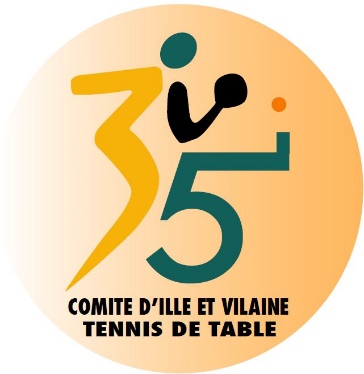 CHAMPIONNAT VETERANS PAR EQUIPES2023/2024Cette compétition, dont vous trouverez le règlement ci-joint, se déroulera selon la même formule que la saison dernière. Elle débutera courant octobre.La saison dernière, le nombre d’équipes engagées a atteint un nouveau chiffre record puisqu’il y avait 32 équipes engagées représentant 16 clubs, soit 3 de plus que la saison précédente. Cela nous a permis de constituer 8 poules de 4 équipes en 1ère phase et 4 poules de 8 équipes en 2ème phase ; mais, m’a obligé à refuser 2 équipes en 2ème phase. J’espère que vous serez au moins aussi nombreux à vous inscrire cette saison et que je réussirai à caser tout le monde. Comme d’habitude, je vous demanderais de nous donner les coordonnées d’un responsable par équipe ; ce qui facilite les contacts. Je vous rappelle également que ce n’est pas forcément l’équipe recevant qui doit appeler.La feuille d’engagement est à renvoyer, impérativement au siège du Comité d’Ille et Vilaine pour le vendredi 22 septembre 2022 dernier délai, accompagnée d’un chèque de 10,20€ par équipe. Le responsable de la commission sportive départementaleMichel KERISITCHAMPIONNAT VETERANS PAR EQUIPES2023/2024CLUB : ………………………				N° 03 35 ….NOM DU RESPONSABLE : …………………								SIGNATURE :A RENVOYER AU SIEGE DU COMITE AVANT LE 22 SEPTEMBRE 2023EQUIPE 1 Responsable : ………………………………………  Tél : …./…./…./…./….EQUIPE 1 Responsable : ………………………………………  Tél : …./…./…./…./….EQUIPE 1 Responsable : ………………………………………  Tél : …./…./…./…./….EQUIPE 1 Responsable : ………………………………………  Tél : …./…./…./…./….EQUIPE 1 Responsable : ………………………………………  Tél : …./…./…./…./….NomPrénomDate de naissancePointsJoueur n°1Joueur n°2Joueur n°3Joueur n°4EQUIPE 2 Responsable : ………………………………………  Tél : …./…./…./…./….EQUIPE 2 Responsable : ………………………………………  Tél : …./…./…./…./….EQUIPE 2 Responsable : ………………………………………  Tél : …./…./…./…./….EQUIPE 2 Responsable : ………………………………………  Tél : …./…./…./…./….EQUIPE 2 Responsable : ………………………………………  Tél : …./…./…./…./….NomPrénomDate de naissancePointsJoueur n°1Joueur n°2Joueur n°3Joueur n°4EQUIPE 3 Responsable : ………………………………………  Tél : …./…./…./…./….EQUIPE 3 Responsable : ………………………………………  Tél : …./…./…./…./….EQUIPE 3 Responsable : ………………………………………  Tél : …./…./…./…./….EQUIPE 3 Responsable : ………………………………………  Tél : …./…./…./…./….EQUIPE 3 Responsable : ………………………………………  Tél : …./…./…./…./….NomPrénomDate de naissancePointsJoueur n°1Joueur n°2Joueur n°3Joueur n°4EQUIPE 4 Responsable : ………………………………………  Tél : …./…./…./…./….EQUIPE 4 Responsable : ………………………………………  Tél : …./…./…./…./….EQUIPE 4 Responsable : ………………………………………  Tél : …./…./…./…./….EQUIPE 4 Responsable : ………………………………………  Tél : …./…./…./…./….EQUIPE 4 Responsable : ………………………………………  Tél : …./…./…./…./….NomPrénomDate de naissancePointsJoueur n°1Joueur n°2Joueur n°3Joueur n°4